       LES RÉFÉRENCES Deux systèmes : Il  existe  deux  grands  systèmes  de  référence :  le  système  avec  abréviations  latines  et  le  système  auteur-date,  d’origine anglo-saxonne. Nous vous  présenterons en détail uniquement le premier système qui vous sera utile pour la rédaction de vos mémoires de master. Il faut garder à l’esprit que plusieurs principes secondaires ne sont pas exposés. De plus, des variantes des principes retenus existent (place   des éléments différente, ponctuation différente, etc.). L’important est qu’on adopte un système et des règles précises et qu’on n’en change pas dans un même texte. 1-Le système avec abréviations latines Le principe général du système avec abréviations latines est qu’on donne la référence complète d’un document (au  sens  large :  livre,  article,  chapitre  de  livre,  site  Internet,  etc.)  la  première  fois,  mais  qu’on  emploie  des abréviations (parfois aussi, facultativement, des formes abrégées) pour les références ultérieures à ce document.  Les  principales  abréviations  latines  pour  les  références  sont :  (1)  « ibid. »,  mis  pour  « ibidem »  (« au  même  endroit ») ;  (2)  « id. »,  mis  pour  « idem »  (« le  même  (auteur) ») ;  (3)  « loc.  cit. »,  mis  pour  « locus  citatus »  ou  « loco citato » (« au  lieu cité ») ; (4) « op. cit. », mis pour « opus citatus »  ou « opere citato » (« dans l’ouvrage cité »). « Loc. cit. » et « op. cit. » s’emploient de la même manière, à la différence que le premier s’utilise pour les articles et le second, pour les livres et assimilés (sites Internet, films, cédés, cédéroms, etc.). Comme tout mot ou  expression en langue étrangère, les abréviations latines de référence s’écrivent toujours en italiques. D’autres  éléments  latins  ou  français  se  retrouvent  dans  les  références  et/ou  les  notices  bibliographiques.  Plusieurs seront employés dans les pages qui suivent. cf. « confere », peut être remplacé par « voir » et al. « et alii », peut être remplacé par « et autres ». Lorsqu’il y a plus de trois personnes impliquées dans  une  même  fonction  éditoriale  (auteurs,  directeurs,  etc.),  s’emploie  après  le  nom  de  la  première  personne en remplacement du nom des autres personnes (voir l’exemple 34). s.a. sans auteur. s.n. sans nom. s.d. sans date. s.é. sans éditeur. s.l. sans lieu. s.l.n.d. sans lieu ni date (voir l’exemple 44). n.p. non paginé. p.n.ch. page non chiffrée. ms manuscrit (voir l’exemple 44). in « dans », peut-être remplacé par « dans » (voir l’exemple 40). in-fo in-folio (format de document écrit) (voir l’exemple 43). in-4o in-quarto (format de document écrit). in-8o in-octavo (format de document écrit). in-6 (et plus) in-six,  in-douze,  in-seize,  in-vingt-quatre,  in-trente-deux,  etc.  (formats  de  document  écrit :  pliure).  La  mention du format n'est essentielle que pour les livres anciens (en gros, avant 1850). Le  tableau  ci-dessous  indique  les  principaux  cas  de  figure  du  système  avec  abréviations  latines.  Dans  la  deuxième colonne, on trouve le cas de figure et, sur la ligne en dessous, apparaît la règle d’écriture ou une autre précision. Dans la colonne suivante se trouvent des exemples. PRINCIPAUX CAS DE FIGURE EXEMPLES 01      Première référence d’un document  Elle  s’écrit  au  long.  Les  prénoms  des  références  seront  tous donnés au long ou tous remplacés par l’initiale. ______ 1Pierre   Beaulieu,   Les   Amis,   Montréal,   Boréal,  1990, p. 25. 02  Références ultérieures consécutives du même document à la même  page Ibid. ______ 1Pierre   Beaulieu,   Les   Amis,   Montréal,   Boréal,  1990, p. 25. 2Ibid. (= Les Amis, p. 25) 03   Références   ultérieures   consécutives   du   même   document   à   des  pages différentes Ibid., p. x. ______ 11.  Pierre  Beaulieu,  Les  Amis,  Montréal,  Boréal,  1990, p. 25. 2Ibid., p. 40 (= Les Amis, p. 40) 04    Référence à un second document d’un auteur dont on a déjà donné la référence d’un autre document Id., Titre, etc. ______ 1Steeve  Dumais,  Les  Ennemis  m’énervent,  Paris,  Minuit, 2000, p. 15. 2Id.,  Les  Amoureux  transis  qui  nous  supplient,  Québec, L’instant même, 2001, p. 42. 05   Référence  ultérieure  non  consécutive  d’un  document  d’un  auteur dont on n’a cité préalablement aucun autre document Prénom Nom de l’auteur, op. cit., p. x. ______ 1Pierre   Beaulieu,   Les   Amis,   Montréal,   Boréal,  1990, p. 50. 2Steeve  Dumais,  Les  Ennemis  m’énervent,  Paris,  Minuit, 2000, p. 15. 3Pierre Beaulieu, op. cit., p. 40. 06  Référence ultérieure non consécutive d’un livre ou assimilé après  une citation d’un autre document du même auteur Prénom Nom de l’auteur, Titre au long ou abrégé, op. cit., p. x. ______ 1Steeve  Dumais,  Les  Ennemis  m’énervent,  Paris,  Minuit, 2000, p. 15. 2Steeve  Dumais,  Les  Amoureux  transis  qui  nous  supplient, Québec, L’instant même, 2001, p. 42. 3Pierre   Beaulieu,   Les   Amis,   Montréal,   Boréal,  1990, p. 17. 4Steeve Dumais, Les Amoureux transis…, op. cit.,  p. 46. 07  Référence ultérieure non consécutive d’un article après une citation d’un autre document du même auteur Prénom Nom de l’auteur, « Titre au long ou abrégé », loc. cit., p.  x. 1Steeve Dumais, « L’Enfant intérieur », L’Actualité,  vol. 20, no 4, avril, 2001, p. 17. 2Steeve  Dumais,  Les  Amoureux  transis  qui  nous  supplient, Québec, L’instant même, 2001, p. 42. 3Pierre   Beaulieu,   Les   Amis,   Montréal,   Boréal,  1990, p. 17. 4Steeve Dumais, « L’Enfant intérieur », loc. cit., p.  23. 08   Références  multiples  d’un  document  (par ex.,  un  poème)  qui  est l’objet d’analyse de du document citateur (l’analyse de ce poème) On peut suspendre le système de référence habituel, en      indiquant dans la note de la première référence au document que  dorénavant  on  donnera  simplement  le  numéro  de  page  de  la  citation entre parenthèses dans le corps du texte. J’analyserai Les Amis1. Ce texte dit que « les amis  sont irremplaçables » (p. 33). ______ 1Pierre   Beaulieu,   Les   Amis,   Montréal,   Boréal,  1990. Dorénavant on donnera le numéro de page   de la citation de ce livre entre parenthèses dans le corps du texte. 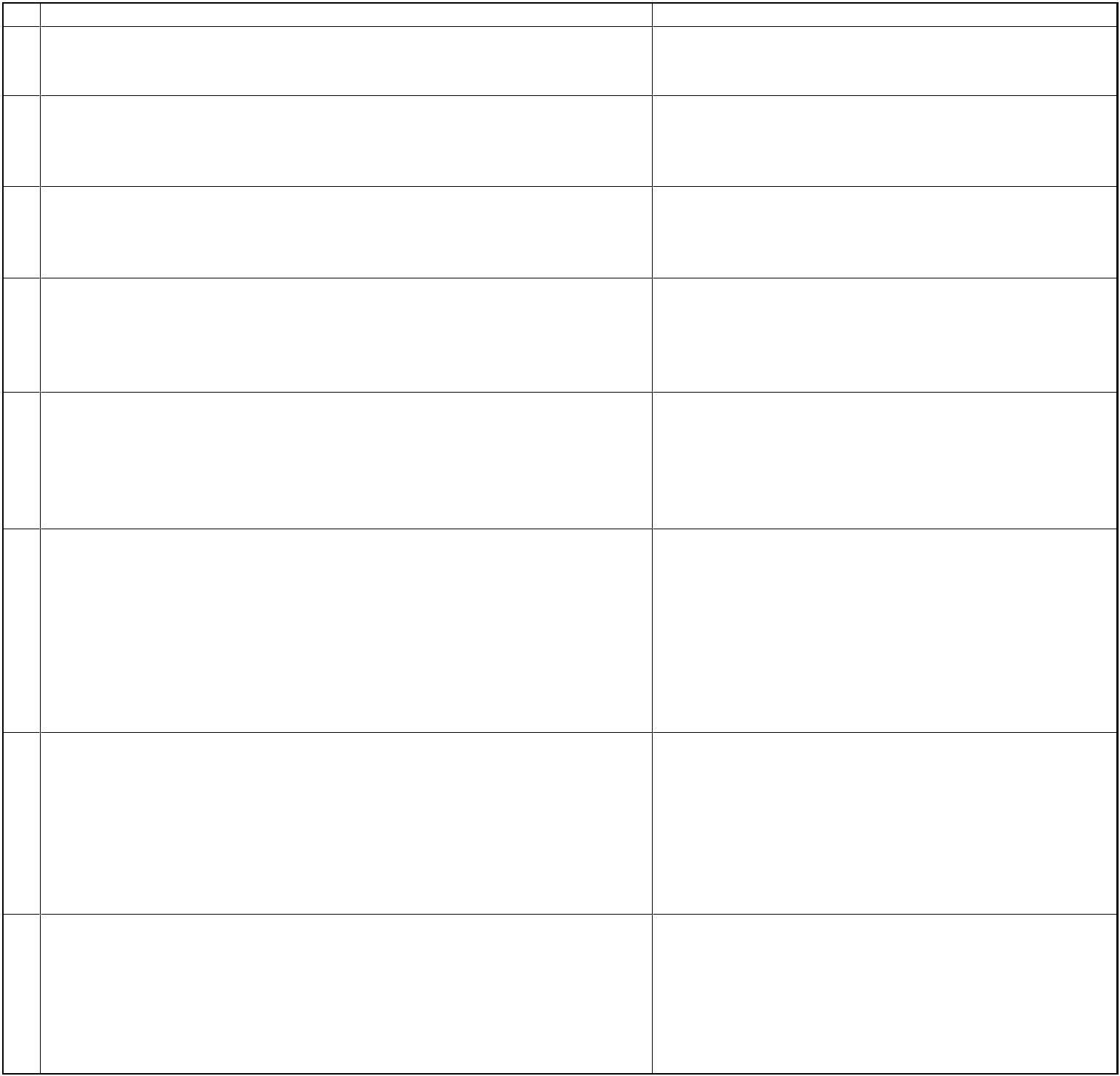 2. Règles spécifiques d’écriture des références Maintenant que nous avons vu les principes  généraux du  système de référence par abréviations latines , approfondissons notre  connaissance  des  règles  d’écriture  des  références.  Avec  les  ajustements  nécessaires  (majuscules  au  nom propre, etc.), ces éléments indiquent également comment rédiger les notices bibliographiques. CAS DE FIGURE 1- Annotation qui n’est pas de l’auteur du document mais de celui qui a préparé l’édition Prénom Nom de l’auteur de l’annotation, dans Prénom Nom de l’auteur du document, etc. ______ 1Note de Jean Aubé, dans Alfred Jarry,  Ubu soit,  édition  préparée  et  annotée  par  J.  Aubé,  Paris, Gallimard, 2005, p. 25.  2-Article de revue  Prénom Nom de l’auteur, « Titre de l’article », Nom de la revue,  Nom du numéro thématique (s’il y en a un), Éditeur (s’il y en a un), vol. x, no y, période temporelle, année, p. x ou p. x-y. ______ 1André Gervais, « La Neige », Thèmes québécois,  Tangence, vol. 25, no 4, hiver, 2000, p. 9.  3-Citation de seconde main, ou double citation  Prénom Nom de l’auteur cité, cité dans Nom prénom de l’auteur,  Titre, etc. ______ 1Aristote, cité dans Ben Bérubé, Les Vieux  Croulants, Paris, Gallimard, 1989, p. 2.  4-Référence globale d’un document en tomes (t.) et volumes (vol.) (un tome correspondant à un ou plus d’un volume) ______ 1Catherine  Broué,  Mes  Voyages,  4.  t.,  15  vol.,  Paris, Gallimard, 2002.  5-Référence  à  un  volume  d’un  document  en  tomes  (t.)  et  volumes (vol.) (un tome correspondant à un ou plus d’un volume) ______ 1Catherine  Broué,  Premiers  Voyages,  t.  1,  vol.  1  de Mes voyages, Paris, Gallimard, 2002.  6-Document du paratexte — c’est-à-dire dossier, préface,  présentation, etc. — dont l’auteur n’est pas l’auteur de du document Prénom  Nom de  l’auteur du document,  dans  Prénom  Nom  de l’auteur du document, etc. ______ 1Umberto  Eco,  « Préface »,  dans  L.  Hébert,  Les  Signes, Paris, Gallimard, 1999, p. 7.  7-Coédition  On sépare les villes et les éditeurs par une barre oblique. ______ 1Kevin  Tremblay,  Les  Petit  Pois,  Paris/Québec,  Gallimard/Suie Blanche, 2004, p. 14.  8-Collection  Éditeur, coll. « Nom de la collection », année, etc. ______ 1Plaute Dion, Les Comiques, Paris, Gallimard, coll.  « Nouveaux auteurs », 2006, p. 60.  9-Date de la publication originale  Année de l’édition utilisée [année de l’édition originale] ______ 1Théophraste   Beaulieu,   Rire,   Paris,   Gallimard,  1980 [1925].  10-Mention du pays, de l’état ou de la province lorsque la ville d’édition est peu connue ou homonymique Ville (Province, ou État, ou Pays), année, etc. ______ 1Joe Bloe, Ma Vie, Rimouski (Québec), La Luciole,  2004.  11-Document avec deux ou trois auteurs ou directeurs  On donne les prénoms et noms de tous les auteurs ou directeurs. ______ 1Marcel Blin, S. Dion et P. Guay, L’Amour, Paris,  Gallimard, 2007.  12-Document avec plus de trois auteurs ou directeurs  On donne le prénom et le nom du premier auteur ou directeur et  on le fait suivre de « et al. » ou de « et autres ». ______ 1Aristide   Aaron   et   al.,   L’Espoir   est-il   permis ?,  Paris, Gallimard, 2002, p. 23. 13- Document avec sous-titre introduit par ou  Le  sous-titre  introduit  par  « ou »  respecte  les  règles  d’utilisation des majuscules dans un titre principal. ______ 1Claude  Carrié,  Légume  fatal  ou  La  Petite  Mort,  Paris, Gallimard, 2004.  14-Document avec sous-titre non introduit par ou  On sépare le titre du sous-titre par un point. ______ 1Claude   La   Charité,   Rabelais.   Une   Rhétorique  gigagargantuesque, Paris, Gallimard, 2001. 15- Document traduit ______ 1Edgar  Allen  Poe,  L’Étrangeté,  traduction  de  M.  Robitaille, Paris, Gallimard, 2008. 16   Document collectif (avec directeur)  Prénom Nom du directeur (dir.), etc. ______ 1Christine Portelance (dir.),  Florilège  en   hommage   à   Georges   Kleiber, Paris, Gallimard, 2005. 17  Document  préparé,  annoté,  etc.,  par  une  personne  qui  n’est  pas  l’auteur  du document ______ 1Michel  Foucault,  Discours,  édition  préparée par Frances Fortier, Paris,  Gallimard, 2003. 18   Partie d’un document collectif (avec directeur) (chapitre, article, etc.)  Prénom Nom de l’auteur de la partie, « Titre de la partie », dans Prénom et     Nom  du  directeur  (dir.),  Titre  du  document,  etc.  On  peut  aussi  remplacer  « dans » par « in ». ______ 1Alphonse Danletas, « L’Eau », dans  Serge Coué (dir.), Les Thèmes, Paris, Gallimard, 2004, p. 3. 19   Partie d’un document lorsque partie et document ont le même auteur  Prénom Nom, « Titre de la partie », Titre du document, etc. ______ 1Roxanne  Roy,  « Le  Théâtre,  ballet  sans  musique »,  Genres  du  XVIIe s., Paris, Gallimard, 2001. 20    Référence dans une note  Elle se fait de la même manière que les autres référence. Elle figure, selon le  cas, sans parenthèse ou dans une parenthèse. ______ 1Voir  à  ce  sujet  Bob  Truchon,  La  Critique déconstructive, Paris, Gallimard, 2003. 2Considérons   que   « ce   thème   est  pathétique » (Steeve Sauvé, Le    Pathos,  Paris,  Gallimard,  2009,  p. 23). 3Cet autre thème est également  pathétique selon Steeve Sauvé (op.  cit., p. 44). 21    Format du document  Le format du document peut être indiqué après l’année. ______ 1Bob  Binette,  Ma  Vie  avec  Bobino,  Paris, Gallimard, 2007, in-fo. 22  Nature particulière du document (mémoire, thèse, manuscrit (« ms »), site  Internet, logiciel, cédérom, notes de cours, etc.) La mention de la nature du document peut être placée entre crochets après le  titre du document. L’emploi des crochets plutôt que des parenthèses permet de  bien distinguer le titre et la mention de la nature du document. ______ 1Euclide Carré, La Supra  postmodernité [ms], s.l.n.d., 22 p. Voir aussi les exemples ci-dessous. 23   Site Internet avec auteur-institution (ou entreprise ou groupe, etc.)  Pour  une  référence  Internet,  on  ajoute  « [en  ligne] »  après  le  titre,  suivi  de  l’adresse URL et, entre parenthèses, de la date de la consultation (puisque le contenu des sites peut changer rapidement). ______ 1UQAR, « Accueil », Site de l’UQAR  [en  ligne],  http://www.uqar.ca,  2005 (p. consultée le 5 avril 2006). 24     Site Internet avec auteur-personne ______ 1Paul Chanel Malenfant, « Gelée de  fleuves »,  Mes  Poésies  [en  ligne], http://www.a.html, 2004 (p. consultée le 4 mars 2005). 25     Notes de cours d’un professeur  Les mêmes principes généraux s’appliquent pour ce genre de document. À surveiller : on met le nom de l’institution comme nom d’éditeur ; lorsqu’on cite un livre ou un périodique photocopié, on donne directement la  référence sans  mention  des  notes  de  cours  (voir  la  note  1) ;  lorsqu’on  cite  une  section,  un chapitre d’un recueil de notes de cours, on donne le titre de cette partie, puis le   titre du recueil suivi de « [notes de cours] » (voir les notes 2 et 3) ; lorsqu’on  cite des notes de cours qui ne sont pas remises dans un recueil, le titre de ces  notes figure en italiques et non entre guillemets, puisqu’il ne s’agit pas d’une partie d’un recueil (voir la note 4). ______ 1Gérard  Genette,  « Le  Narrateur »,  Narratologie,  Paris,  Seuil,  1990,  p.  15-22. 2Cléon  Facile,  « Vous  aurez  A+ »,  Notes   de   cours   [notes   de   cours],  Rimouski, UQAR, 2008, p. 8. 3Carl  Difficile,  « Vous  échouerez »,  Cours   de   style   [notes   de   cours],  Rimouski, UQAR, 2008, p. 2. 4Marc  C.  Selon,  Vous  aurez  ce  que  vous méritez [notes de cours], Rimouski, UQAR, 2008, p. 7. 26     Éléments pris en classe  Il faut donner la référence pour tout texte, toute parole ou toute idée qui n’est pas nôtre, y compris s’ils sont donnés par le professeur en classe. ______ 1Catherine Broué, Voyageologie  [cours],   Rimouski,   UQAR,   9   mars  2008. 2Freud,  cité  dans  Martin  Robitaille,  Psychanalyse   et   lalangue   [cours],  Rimouski, UQAR, 14 mai 2007. 3. Erreurs fréquentes Le   tableau   ci-dessous   présente   les   erreurs   les   plus   fréquentes   dans   les   références.   Certains   principes  mentionnés sont également valables pour les notices bibliographiques. EXEMPLE ERRONÉ EXEMPLE CORRECT 1     Omission du point à la fin d’une note ______ 1Bob Binette, Ma Vie avec Bobino,  Paris, Gallimard, 2007 1Ibid., p. 25 ______ 1Bob Binette, Ma Vie avec Bobino,  Paris, Gallimard, 2007. 1Ibid., p. 25. 2     Dans  le  cas  d’un  site  Internet,  omission  du nom de l’auteur (personne, groupe, institution) et/ou du titre du document global Si  l’auteur  ne  peut  être  identifié,  utiliser  « s.a. » (« sans auteur »). ______ 1« Accueil » [en ligne], http://www.uqar.ca, 2005 (p. consultée le 5 avril 2006). ______ 1UQAR, « Accueil », Site de l’UQAR [en ligne], http://www.uqar.ca, 2005 (p. consultée le 5 avril 2006). 3   Référence d’un site Internet limitée à l’adresse de ce site Les documents électroniques sont des  documents comme les autres. Leur référence doit donc être complète. ______ 1http://www.uqar.ca. ______ 1UQAR, « Accueil », Site de l’UQAR [en ligne], http://www.uqar.ca, 2005 (p. consultée le 5 avril 2006). 4     Appel de note mal placé  L’appel de note se place avant toute ponctuation finale. Comme l’auteur l’a écrit, « Laissez  sortir votre enfant intérieur. »1 Comme l’auteur l’a écrit, « Laissez  sortir votre enfant intérieur1. » 5    Inversion du lieu d’édition et du nom de l’éditeur Le lieu d’édition se place toujours avant le nom de l’éditeur ______ 1Bob Binette, Ma Vie avec Bobino,  Gallimard, Paris, 2007. ______ 1Bob Binette, Ma Vie avec Bobino,  Paris, Gallimard, 2007. 6     Mention de l’imprimeur au lieu de l’éditeur ______ 1Bob Binette, Ma Vie avec Bobino,  Paris, Imprimeries  Transcontinental, 2007. ______ 1Bob Binette, Ma Vie avec Bobino,  Paris, Gallimard, 2007. 7      Mention du pays d’édition au lieu de la ville ______ 1Bob Binette, Ma Vie avec Bobino,  France, Gallimard, 2007. ______ 1Bob Binette, Ma Vie avec Bobino,  Paris, Gallimard, 2007. 8    Mention de la date d’impression au lieu de la date d’édition ______ 1Bob Binette, Ma Vie avec Bobino,  Paris, Gallimard, 2008. ______ 1Bob Binette, Ma Vie avec Bobino,  Paris, Gallimard, 2007. 9     Inversion du prénom et du nom (en majuscules) dans une note  C’est  uniquement  dans  une  bibliographie que l’on inverse prénom et nom et que l’onplace ce dernier en majuscules. ______ 1BINETTE, BOB, Ma Vie avec  Bobino, Paris, Gallimard, 2007. ______ 1Bob Binette, Ma Vie avec Bobino,  Paris, Gallimard, 2007. 10    Manque de cohérence  Des   éléments   de   même   nature   doivent  toujours   être   traités   de   la   même   façon. Voici des exemples d’incohérence :  — Donner le nombre de pages pour  certains documents et pas d’autres ; — Donner des références en note et, sans  avis à cet effet, d’autres dans le corps dutexte ;  — Donner le prénom de l’auteur pour certains documents et l’initiale pourd’autres. Bob Binette a raconté ses  déboires1.  Passe  Partout  en  a  fait  autant2.   Il   écrit :   « Je   me   noyais dans l’alcool. » (ibid., p. 42)  ______ 1Bob Binette, Ma Vie avec Bobino,  Paris, Gallimard, 2007, 210 p. 2P. Partout, Mon Enfer dans  l’alcool, Paris, Gallimard, 2009. Bob Binette a raconté ses  déboires1.  Passe  Partout  en  a  fait  autant2.   Il   écrit :   « Je   me   noyais dans l’alcool3. »  ______ 1Bob Binette, Ma Vie avec Bobino,  Paris, Gallimard, 2007, 210 p. 2Passe  Partout,  Mon  Enfer  dans  l’alcool, Paris, Gallimard, 2009,     333 p. 3Ibid., p. 42. 11  Oubli des italiques pour les abréviations  latines Tout élément en langue étrangère doit être  en italiques. ______ 1Bob Binette, Ma Vie avec Bobino,  Paris, Gallimard, 2007, p. 3. 2Ibid., p. 5. ______ 1Bob Binette, Ma Vie avec Bobino,  Paris, Gallimard, 2007, p. 3. 2Ibid., p. 5. 12   Référence dans le corps du texte et non dans  une note La référence se donne dans une note. Passe  Partout  écrit  à  la  page  5  de  Mon Enfer dans l’alcool publié chez Gallimard   en   2009 :   « J’ai   décidé de vivre un jour à la fois. » Passe  Partout  écrit :  « J’ai  décidé de vivre un jour à la fois1. » ______ 1Passe  Partout,  Mon  Enfer  dans  l’alcool, Paris, Gallimard, 2009, p.    5. 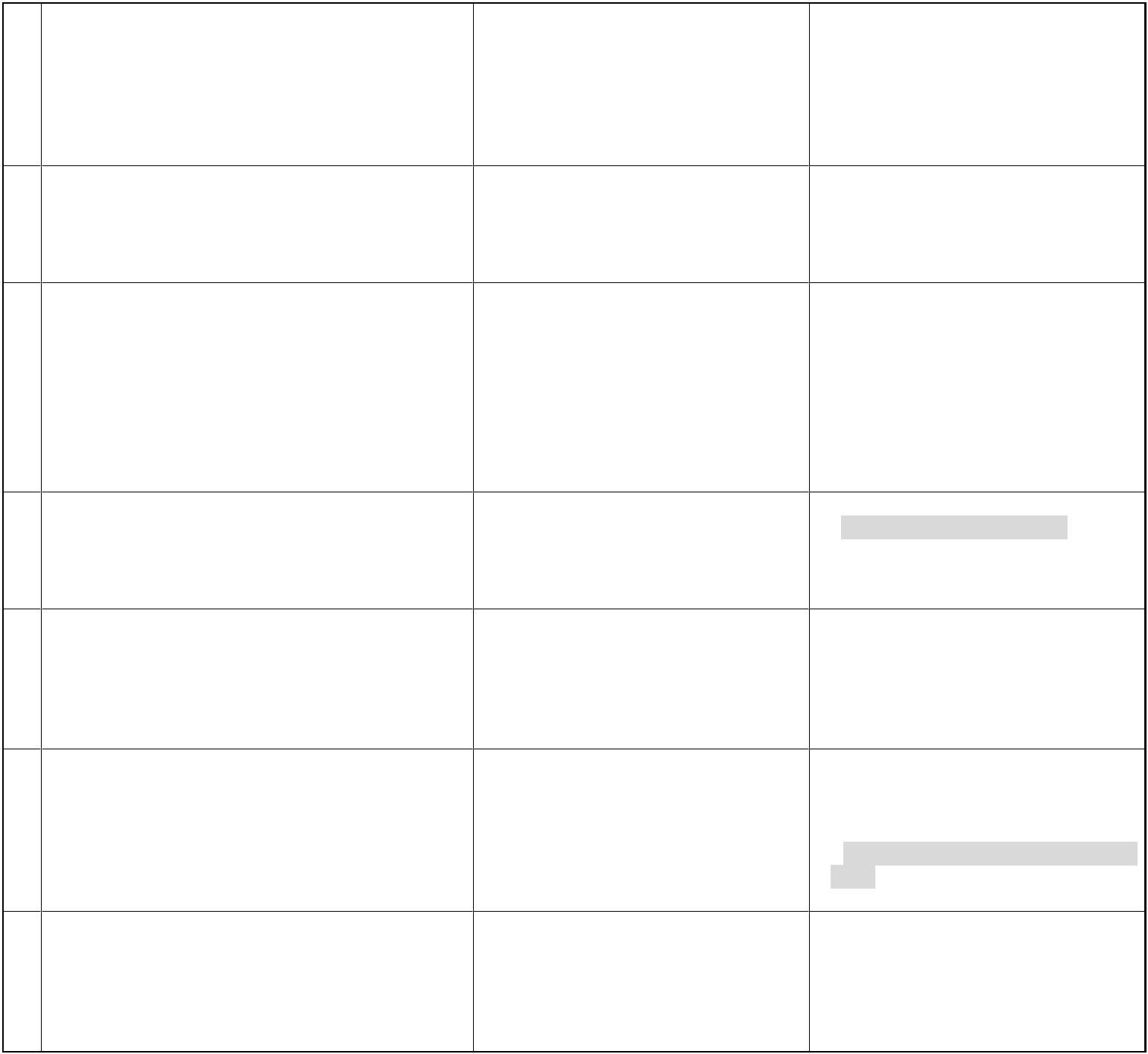 13   Absence  de  guillemets  et  de  référence  pour  une  expression  ou  une  phrase  qui  est  d’un autre La citation littérale, y compris celle d’une parole ou d’un texte d’un professeur,nécessite une référence, sinon il y a  plagiat. La  preuve  que  nous  existons  est  que  nous  pensons.  Je  pense  donc je suis. La  preuve  que  nous  existons  est  que nous pensons. « Je pense donc je suis1. »  ______ 1Descartes,  Les  Dix  Cours  de  la  méthode, Paris, Gallimard, 2013,   p. 23. 14   Absence  de  référence  pour  une  idée  qui  est  d’un autre La citation d’une idée, y compris celle d’un professeur, nécessite une référence, sinon il y a plagiat. Les  corps des  amoureux  s’attirent en fonction de leur masse. Les  corps des  amoureux  s’attirent en fonction de leur masse1. ______ 1Newton,  La  Pomme  m’a  fait  mal,  Paris, Gallimard, 2018, p. 5. 15    Répétition d’une référence complète  En  règle  générale,  on  ne  répète  pas  une  référence complète ; on utilise les  abréviations   latines.   Pour   un   texte   long  (plusieurs dizaines de pages), on peut répéter  une  référence  complète  après  un  certain nombre de pages (par ex., à chaque   nouveau   chapitre),   ceci   afin   de  faciliter le repérage pour le lecteur. ______ 1Bob Binette, Ma Vie avec Bobino,  Paris, Gallimard, 2007, p. 3. 2Bob Binette, Ma Vie avec Bobino,  Paris, Gallimard, 2007, p. 5. ______ 1Bob Binette, Ma Vie avec Bobino,  Paris, Gallimard, 2007, p. 3. 2Ibid., p. 5. 16   Citation de seconde main avec référence  comme si c’était une citation de première main On doit le dire lorsque l’idée ou le texte cité a été pris dans un document qui cite cette idée ou ce texte. ______ 1Ben Ouioui, Non à la Mort,  Tombouctou, Introuvable, 2014, p.  22. ______ 1Ben Ouioui, cité dans Pierre  Lamarre,  Ma  Mort  à  moi,  Paris,  Seuil, 2015, p. 33. 17   Guillemets au lieu d’italiques ou l’inverse  Le titre de l’objet global (revue, livre, etc.)   se  met  en  italiques.  Le  titre  des  parties (article, chapitre, etc.) se met entre  guillemets.  Dans  le  chapitre  Ma  Jeunesse  de  « C’est ma Vie », Joe Bloe raconte qu’il a joué au docteur. Dans     l’article  Souvenances,  publié  dans « Le  Devoir »,  il  avait  déjà  fait  part  de ce souvenir unique. Dans  le  chapitre  « Ma  Jeunesse »  de  C’est  ma  Vie,  Joe  Bloe  raconte qu’il a joué au docteur. Dans l’article « Souvenances », publié dans Le Devoir, il avait déjà fait part  de ce souvenir unique. 18  Référence incomplète d’un élément du paratexte   (note,   dossier,   présentation,   etc.)  dont l’auteur n’est pas l’auteur du document La  vérité  est  enfin  révélée :  « On  sait maintenant que Baudelaire était fou dans sa tête1. »  ______ 1Baudelaire,   Les   Fleurs   du   mal,  Paris, Gallimard, 2010, p. 8. La  vérité  est  enfin  révélée :  « On  sait maintenant que Baudelaire était fou dans sa tête1. »  ______ 1Bob Binette, « Présentation »,    dans   Baudelaire,   Les   Fleurs   du  mal, Paris, Gallimard, 2010, p. 8. 19  Absence de référence dès la première  mention d’un document Je  vais  analyser  « L’Albatros »  de  Baudelaire. Je  vais  analyser  « L’Albatros »  de  Baudelaire1. ______ 1Baudelaire, « L’Albatros », Les  Sueurs  du  pal,  Paris,  Gallimard,  2012, p. 18. 